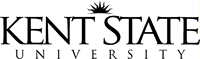 RenewalNew Appointment                                 RevisionAppointment to the Graduate Faculty(a copy of the curriculum vitae must be included)Name:Academic Rank: 							Today's Date:College / Independent School: 					Dept / School:Highest Degree: 			           Date: 			University:Semester Appointment Effective: 					Year:Check appropriate categories below:        Associate Member 			   Full Member 			Professional CourtesyTitle:___________________________Level 1 		May teach graduate coursework and serve on master's committees.Level 2 		May do above and may direct master's theses.Level 3 		May do above, serve on doctoral committees, and (with departmental approval) co-direct doctoraldissertations.Level 4 		May do above and may direct doctoral dissertations (full members only).**             "D" List Professor**(Has DIRECTED or CO-DIRECTED a Dissertation to completion.)Temporary Associate Member 		Level:______Has previously held Temporary Graduate Faculty Membership?No 		Yes (When) ______________________________________________________List Graduate Course(s) to be taught under this appointment:__________________________________________________________________________________________________________________________________________________________________________________________Graduate Committee to serve on: __________________________________________________________________Duration of Appointment: 		From: 		Month: 				Year:To: 		Month: 				Year:Signatures:Approved by Chair / Director: ______________________________________	Date:________________________Approved by Dean: _______________________________________________ 	Date: _______________________Please send copies to:Original: To be retained by appropriate College / Independent School's Graduate Office1 Copy to: Division of Graduate Studies1 Copy to: Graduate Chair/ Director/ Graduate Faculty Member